Фототаблица рекламных конструкций по адресу: ул. Просвещения 41/1 от 18.03.2022.Съёмка проводилась в 15 часов 20 минут телефоном Xiaomi RedMi note 9PRO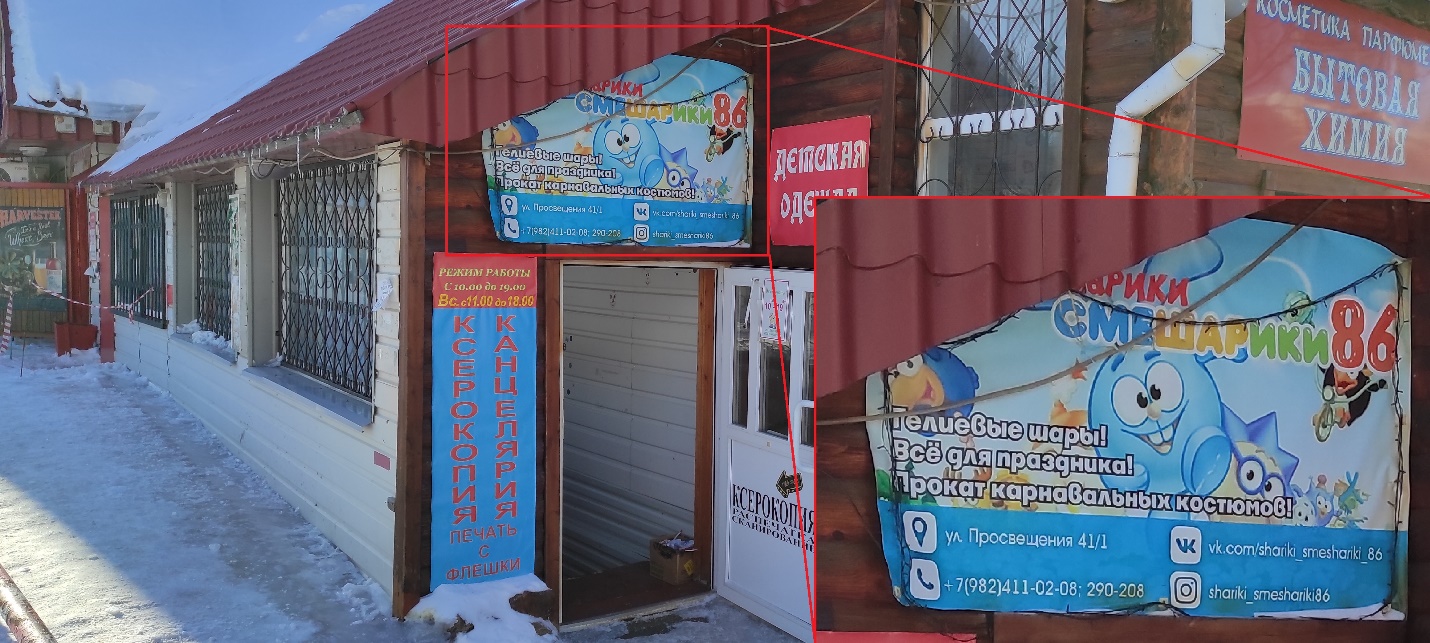 